HIU – 25th – 29th  JanuaryOnline lessons will be on Monday and Friday between 10:30-12:30 ( you will get 2 calls one for English and one for maths)HIU – 25th – 29th  JanuaryOnline lessons will be on Monday and Friday between 10:30-12:30 ( you will get 2 calls one for English and one for maths)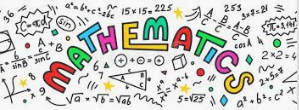 If you have the purple bookWhite Rose Maths Workbook pages 26-37Monday – round to estimate and approximate pg. 26Tuesday – inverse operations ( addition and subtraction) pg. 30Wednesday –multistep addition and subtraction problems pg. 34Thursday – prodigy game Friday - times table Rockstar and table practiceIf you have the blue bookWhite Rose maths Workbook pages 34-47Monday – add and subtract 10s pg. 34Tuesday – add by making 10 pg. 38Wednesday – add a 2 digit and a 1 digit number – crossing ten pg. 41 Thursday – subtraction crossing 10 (1) pg. 45 Friday - times table Rockstar and table practiceIf you have the red bookWhite Rose maths Workbook pages 19-28Monday – compare number bonds pg. 19Tuesday – add together pg. 21Wednesday – add more pg. 24Thursday – using bonds pg. 27Friday – times table Rockstar and table practice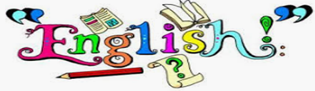 If you have a Year 1 CGP workbookMonday – workout 4 pg. 8-9Tuesday – workout 5 pg. 10-11Wednesday – workout 6 12-13Thursday - Toys reading activity -   terrific toys and gamesFriday - Toys writing activityIf you have a Year 2 CGP workbookMonday – workout 4 pg. 8-9Tuesday – workout 5 pg. 10-11Wednesday – workout 6 pg. 12-13Thursday - Toys reading activity -   How to play marbles.Friday - Toys writing activityAll - Spelling shed for common exception wordsAll – reading every dayTopicActivity from learning grid for your year group – see school website – look at your year group on the link below and then find out what topic work to do. https://howesprimary.co.uk/news-events/remote-learning/Please remember to go to the lessons on the official Department for Education Oak National Academy website https://www.thenational.academy/ Select your year group and subject, watch the lesson and do the activity.Please remember to go to the lessons on the official Department for Education Oak National Academy website https://www.thenational.academy/ Select your year group and subject, watch the lesson and do the activity.